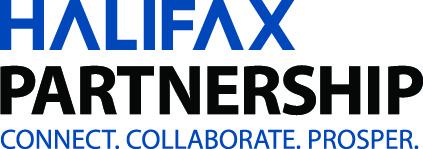 Business Continuity ToolkitIT Disaster Recovery Plan TemplateDocument review and approvalRevision historyThis document has been approved byPurposeThe IT disaster recovery plan (DRP) serves as an aid to recovering technology systems which support critical business processes following a significant disruption. It contains information on how to recover the core network and each key technology system needed by business operations.ScopeThis IT DR Plan includes documented procedures to assist the IT DR Team to recover from a disruption of IT systems, ensuring the effective recovery of the organization’s key systems. This plan covers all key systems based on the dependencies captured in the business impact assessment (BIA).Each technology resource supporting a critical business process has a combination of resilience measures to reduce the likelihood/impact of a significant disruption and recovery procedures to restore the technology functionality following a significant disruption. This plan focuses on the recovery procedures after a disruption occurs.Plan possessionAll personnel identified in section 5 as having disaster recovery responsibilities will have a copy of the latest version of this DRP through SharePoint access and either printed copies or digital copies on encrypted USB storage devices. Key assumptionsOperational and cybersecurity incident response to protect IT assets and the technology environment will be addressed in separate plans. The DRP will be activated in case incident response activities are unable to recover systems within the defined period of time.All personnel with DR responsibilities have been trained on the use of this DRP and have been given a copy of the latest approved versionRecovery procedures assume the worst-case scenario for the loss of the systems, i.e., that systems are not even partially available. Management personnel authorized to activate the DRP will have to determine whether to execute the full recovery procedures in the event the technology environment is partially available.IT disaster recovery roles and responsibilitiesThe following roles are required to ensure successful activation and execution of DRP procedures: Disaster recovery plan activation procedureOnce incident response procedures are activated to the extent required to safeguard the organization’s technology environment, the authorized personnel listed in section 5 should inspect the specifics of the disruptive event to determine if it warrants activation of DRP procedures, including whether this is near the worst possible time for a disruption to occur and the anticipated downtime resulting from the event.The DRP is typically activated as soon as the incident response activities determine that the recovery time is likely exceed the recovery time objectives agreed with business stakeholders.See Appendix 3 for contact details for personnel authorized to activate the DRP.Plan activation procedure:Inspect the specifics of the disruptive event and its impact on the organization’s critical business processes to determine if it warrants activation of DRP procedures. Refer to Appendix 2 for a prioritized list of critical business processes and their associated recovery time objectives (RTOs), and specifically:If the disruption is expected to last for a period of time shorter than the RTO, no action may be required and incident response activities will continuite to resolve the disruptionIf the disruption is expected to last for a period of time longer than the RTO, consider executing recovery procedures for the impacted systemsDetermine which DRP procedures (by system) need to be executed based on the severity of the loss and which critical business processes are impacted at the time of the disruption. This helps prioritize which systems to recover first. Refer to Appendix 2 for a prioritized list of critical business processesDocument the decision to activate DRP procedures using the template provided in Appendix 1Notify the Business Continuity Coordinator that DRP procedures are being activated and to begin conducting the necessary communications as specified in section 8.Note: subsequent to this approval, the situation may escalate and require additional DRP procedures to be activated. In that case, the decision-maker would follow this procedure again and expand the scope of the DRP procedures being executed.Return to business-as-usual and subsequent activitiesOnce the cause of the disruption is addressed and the organization can return to its original (production) technology environment, the steps in section 10 will be executed to safely migrate key systems back to the main environment and minimize the risk of causing another disruption during the migration.Once all systems are back to production, the DR Lead will inform the Business Continuity Coordinator to notify impacted stakeholders that the disruption situation is over. The DR Lead will also gather feedback on the effectiveness of DRP procedures and the overall process, and conduct a debrief meeting to document the lessons learned and capture any required improvements to organizations’ resilience and recovery measures. Any identified improvements will be integrated into an updated version of the DRP.Required communicationsUpon plan activation:The member of management authorizing DRP activation must notify the Business Continuity Coordinator and DR Lead of the activation and scopeThe DR Lead begins notifying Recovery Team Members with DR responsibilities that DRP procedures are required based on the scope of executionThe Communications Lead issues a mass internal notification to all organization staff or subset of impacted staff notifying them of the DRP activation and any relevant instructions based on the procedures being executed The DR Lead provides Communication Lead with external notifications to relevant parties informing them of the disruption and that recovery procedures are underwayThe DR Lead communicates directly with any third parties that are part of the recovery team, such as managed services providers.On-going communications during disaster recovery operationsThe Business Continuity Coordinator, with support from the DR Lead, will issue periodic status with updates and progress towards recovery of mission-critical systems to relevant stakeholders. The communications interval will be driven by the RTO of the impacted resources at the discretion of the Business Continuity Coordinator, e.g., hourly status updates for a resource with an RTO of 24 hours or daily status updates for a resource with an RTO of 1 weekThe Business Continuity Coordinator, with support from the DR Lead, will issue separate status updates to organization’s management at the same frequency, including a copy of the decisions-made form and any additional relevant details on recovery progressAdditional communications may be issued by the Business Continuity Coordinator (internally) and the Communications Lead (internally/externally) throughout recovery and temporary operations, as required.At the conclusion of a disruption:The DR Lead will inform Business Continuity Coordinator or the Communications Lead who at their end will inform internal stakeholders that the disruption situation is over, and the Communications Lead will do the same for external partiesThe DR Lead will also gather feedback from relevant stakeholders on the effectiveness of DR procedures and the overall process and provide it to Business Continuity Coordinator.The following hierarchy of communications will be followed:Communications channels:Acceptable communications channels include: in-person, phone-call, text message, corporate email or MS Teams chat, depending on availabilityEmail is preferred for mass notifications, if available, followed by text messagesPhone-call or in-person communication is preferred for notifications that require confirmation, e.g., to confirm that the person being notified received the message and will execute their DRP procedures.Recovery proceduresThis section contains the recovery procedures for the technology environment(s) which support critical business processes. The systems are ordered by time-sensitivity (RTO), starting with the shortest recovery timeframes.The DR Lead will maintain a record of decisions made and notable actions taken using the form in Appendix 1, and review and approve deviations from DRP procedures and pre-approved activities/spending.The recovery begins with recovering the core network and infrastructure, ensuring all cybersecurity safeguards and tools are in place, before starting to recover individual systems.Core network infrastructure recoveryCloud infrastructure recovery<System #1> recovery proceduresWind-down and return-to-normal proceduresOnce the cause of the disruption is addressed and the organization can return to its original (production) technology environment, the following steps will be executed to safely migrate key systems back to the main environment and minimize the risk of causing another disruption during the migration.Appendix 1 – forms and checklistsDRP activation decision and scope form:Decisions-made, actions taken and subsequent events form:Appendix 2 – prioritized business processes and RTOsThe following table outlines the organization’s business processes that reach an impact rating of ‘4-High’ within the assessed timelines. Impact ratings for all business processes can be found in the detailed BIA workbooks.Appendix 3 – contact information listVersionAuthorDateRevisionApprover nameDate approvedRoleResponsibilitiesPrimaryAlternate(s)Management personnel authorized to activate the DRPAssesses the impact of a disruption and makes a decision on whether to activate DRP procedures as per section 6Informs the Business Continuity Coordinator that the DRP is being activated and which specific elements need to be executed.<Add><Add>Business Continuity CoordinatorOnce notified of DRP activation, begins issuing internal communications specified in section 8Liaises with the management team to determine whether the business continuity plan (BCP) needs to be activated, based on the severity of the technology disruption.<Add><Add>Communications LeadIssues all external communications specified in section 8.<Add><Add>DR LeadMaintains a record of decisions made and notable actions taken using the form in Appendix 1Reviews and approves deviations from DRP procedures and coordinate for management approvals on the spot Oversees and leads the execution of the IT DRPIssues regular communications to the Business Continuity Coordinator on the status of technology recovery efforts.<Add><Add>Disaster Recovery Team MembersConsists of IT personnel who execute/oversee the execution of recovery procedures for their technology areas.<Add><Add>External agencies / third partiesThird parties may be drawn upon to support organization’s IT disaster recovery efforts and have been identified in the specific procedures when their involvement is required.<Add><Add>Network and connectivityNetwork and connectivityRecovery procedures<Add>Security controls and toolsSecurity controls and toolsRecovery procedures<Add>Basic server infrastructureBasic server infrastructureRecovery procedures<Add>Network and connectivityNetwork and connectivityRecovery procedures<Add>Security controls and toolsSecurity controls and toolsRecovery procedures<Add>Basic server infrastructureBasic server infrastructureRecovery procedures<Add>Application recovery steps<Add>Database recovery steps<Add>Functionality testing steps<Add>Network and infrastructure readiness steps<Add>Security safeguards readiness steps<Add>System migration steps<Add>Functionality testing steps<Add>Date and timeDetails of the disruptive eventExpected duration of the disruptionImpacted critical business processesDRP procedures required (list the environments and systems for recovery procedures to be activated) Name(s) of personnel authorizing DRP activationKey decisions made post plan activationKey actions taken per the approved recovery procedures, and any approved deviations from the plan Communications issued (internal and external)Notable subsequent events that occurred during the disruptionDepartmentProcess nameRecovery time objectiveTechnology dependenciesNameOrganizationPhone number(s)Email addressNameOrganizationPhone number(s)Email address